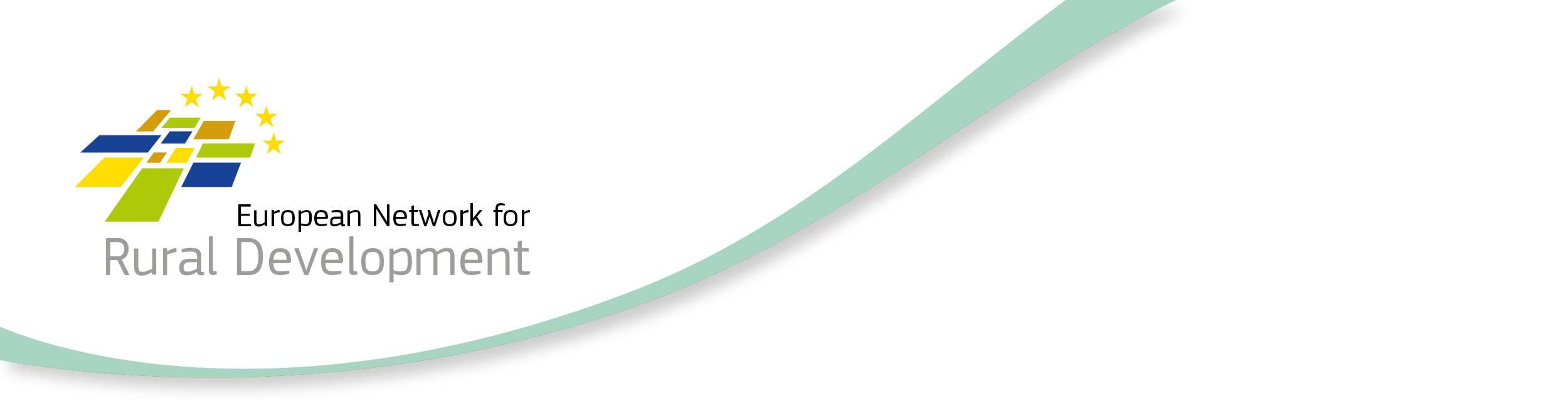 CLLD Cooperation OFFERTitle of the proposed project (English)Type of project (select as many as you want)Brief summary of the project idea (max 800 characters)Looking for partner located in the following types of areas (select as many items as you want)Looking for partner located in areas with the following assets (select as many items as you want)Topic of the project (select up to 10 items)ObjectiveInitial position / background / local context of the proposed project (max 800 characters) 
The starting situation or local context in which the projects is going to operateProposed objectives / target group and activities (max 800 characters)Country and /or kind of partner you are looking for (ALL EU in case the interest is on any EU country)Languages spoken by your LAG staffOffering LAGContact detailsThis Cooperation Offer is valid untilThis is a mandatory field! Please provide a date after which the cooperation offer will not be valid anymore.Date: 15.09.2021 Ecological education, renewable energy sources, climate change and innovationsCooperation within the MS  Across regions  Within the same regionTransnational cooperation  Cross-border cooperation  With other MSs (no shared border)  Non EU countriesSea basin cooperation  Mediterranean  Baltic  North Sea  AtlanticRaising the knowledge of the inhabitants of the area of LAG "Podkowa" and LAG "Przymierze Jeziorsko" in the field of ecology, environmental protection, renewable energy sources and climate change.  National / Regional borders  Inland  Island  Lakes and rivers   Coastal  Mountainous  Rural  Peri-Urban  Urban  Small town  Historic centre  Densely populated residential area  Segregated/deprived neighbourhood  Isolated / remote  Sea basin  Mediterranean  Baltic  North Sea  Atlantic  High Nature Value  Cropland  Pasture  Forest  Non-productive land  Industry  Presence of relevant cultural sites  Mineral extraction  Protected areas  Innovation  Research & Development  New technologies   Knowledge transfer / education / training activities  Broadband / Internet / ICT   Culture and Cultural heritage  Built environment  Village, harbour renewal  Public / community spaces / green areas  Energy efficiency, retro fitting buildings  Reconversion brownfield areas  Rural infrastructures  Social inclusion / Public services  Integrated service delivery  Social services  Transport & Mobility  Education  Health  Housing  Anti discrimination  Social enterprises  Employment / job creation  Access to labour market  Work-private life reconciliation  Self-employment  Upskilling   Target groups:  Youth  Women  Long term unemployed  Homeless  Elderly  Migrants  Fishermen  Marginalised communities e.g. Roma  People with disabilities  Ex offenders  Others  Agriculture & Farming  Small farms  Semi-subsistence farming  Organic farming  Livestock  Animal welfare  Young farmers  Urban farming  Fisheries and aquaculture  Fisheries  Aquaculture  Forestry  Food & Drink   Marketing  Supply chains / Producer organisations & Cooperatives  Non-food products / Crafts   Business development  Economic diversification  Tourism / Territorial branding  Built environment  Village, harbour renewal  Public / community spaces / green areas  Energy efficiency, retro fitting buildings  Reconversion brownfield areas  Rural infrastructures  Social inclusion / Public services  Integrated service delivery  Social services  Transport & Mobility  Education  Health  Housing  Anti discrimination  Social enterprises  Employment / job creation  Access to labour market  Work-private life reconciliation  Self-employment  Upskilling   Target groups:  Youth  Women  Long term unemployed  Homeless  Elderly  Migrants  Fishermen  Marginalised communities e.g. Roma  People with disabilities  Ex offenders  Others  Natural environment & Resources / Landscape  Climate change mitigation / adaptation   Local energy production / renewable energies  Circular economy / bio, green economy  Built environment  Village, harbour renewal  Public / community spaces / green areas  Energy efficiency, retro fitting buildings  Reconversion brownfield areas  Rural infrastructures  Social inclusion / Public services  Integrated service delivery  Social services  Transport & Mobility  Education  Health  Housing  Anti discrimination  Social enterprises  Employment / job creation  Access to labour market  Work-private life reconciliation  Self-employment  Upskilling   Target groups:  Youth  Women  Long term unemployed  Homeless  Elderly  Migrants  Fishermen  Marginalised communities e.g. Roma  People with disabilities  Ex offenders  Others  Governance  Community development  Rural Urban linkages  Built environment  Village, harbour renewal  Public / community spaces / green areas  Energy efficiency, retro fitting buildings  Reconversion brownfield areas  Rural infrastructures  Social inclusion / Public services  Integrated service delivery  Social services  Transport & Mobility  Education  Health  Housing  Anti discrimination  Social enterprises  Employment / job creation  Access to labour market  Work-private life reconciliation  Self-employment  Upskilling   Target groups:  Youth  Women  Long term unemployed  Homeless  Elderly  Migrants  Fishermen  Marginalised communities e.g. Roma  People with disabilities  Ex offenders  OthersAdditional keywords: (up to 3)Renewable energy sourcesAdditional keywords: (up to 3)Renewable energy sourcesThe project is focused on cooperation activities serving the development of the area. The tasks carried out under this project will contribute to raising the environmental awareness of the inhabitants of the area of Polish LAG "Przymierze Jeziorsko" and LAG "Podkowa" (including those from disadvantaged groups). Their knowledge of climate change and innovation in renewable energy will also increase.The main goals of our project are: education as an element of building pro-ecological attitudes and increasing the knowledge of the inhabitants, in particular in the field of environmental protection, climate change and innovation.Activities that we envisage as part of the project implementation:- study visit to the partner,- good practices in the use of renewable energy sources in business / by public institutions / associations / farmers,- theoretical and practical ecological workshops with elements of small business, including writing a business plan,- examples of beneficiaries who established or run companies that apply ecological solutions,- the possibility of a personal meeting and conversation on topics increasing awareness and knowledge in the field of ecology with the beneficiaries in the place of their activities.Target group: entrepreneurs, representatives of local government units, NGOs, farmers.EUEnglish, PolishMember StatePolandRegionŁódzkie voivodeshipLAG nameMs Iwona KosińskaContact nameLokalna Grupa Działania „Podkowa”E-maillgdpodkowa@gmail.comTel.+48 519 057 250, +48 505 751 577LAG AddressCzechy 142, 98-220 Zduńska Wola31.12.2021